UZMANLIK EĞİTİMİ PROGRAMI ÖĞRENCİ KARNESİİÇİNDEKİLER: KİŞİSEL BİLGİLER: 1. ASİSTAN BİLGİLERİ: KİŞİSEL BİLGİLER: EĞİTİM BİLGİLERİ: DİŞ HEKİMLİĞİ FAKÜLTESİ MEZUNİYETİ SONRASI MESLEKİ BİLGİLERİ: UZMANLIK EĞİTİMİ DÖNEMİ: Çanakkale Onsekiz Mart Üniversitesi Diş Hekimliği Fakültesi Periodontoloji Anabilim Dalı Uzmanlık Eğitiminin Tamamlanmasının Koşulları; Tıpta ve Diş hekimliğinde Uzmanlık Eğitimi Yönetmeliği ilgili madde;Uzmanlık eğitiminin tamamlanmasıMADDE 21- (1) Uzmanlık eğitiminin tamamlanması için;a) Ana dal uzmanlık öğrencileri için tezin kabul edilmiş olması,b) Uzmanlık dalı ile ilgili uzmanlık eğitimi süresinin ve rotasyonların tamamlanmış bulunması,c) Uzmanlık eğitimi karnesinin çekirdek müfredatı belirleyen kısmının ilgili eğitim sorumlusu tarafından onaylanmış bulunması,ç) Uzmanlık eğitimini bitirme sınavında başarılı olunması,şarttır.Uzmanlık eğitimi süresince: uzmanlık adayı ÇOMÜ Periodontoloji AD’de Teorik eğitim alır.  Diğer Anabilim Dallarında rotasyon yapar. Periodontoloji alanında klinik uygulamalar gerçekleştirir. Eğitim öğretim faaliyetlerine katılır. Bilimsel araştırmalara katkıda bulunur. Periodontoloji AD’nin idari işlerinde yardımcı olur. PERİODONTOLOJİ UZMANLIK PROGRAMININ AMAÇLARI:  Hastalarına; etik, ahlaki, kanuni sorumlulukları ve sınırları çerçevesinde yaklaşarak tedavi uygulamalarını gerçekleştiren; Uzmanlık bilgilerini temel alarak periodontoloji alanında en ileri güncel bilgilere ulaşan, analiz eden; Periodontoloji alanında teşhis ve tedavilerin uygulanması sırasında kullanılan cihaz, teknolojik alet ve yöntemler hakkında ileri düzeyde bilgi sahibi olan; Periodonsiyum, peri-implant ve komşu dokuları etkileyen tüm hastalık ve durumların teşhisinin geliştirilmesi için gerekli olan tüm verileri değerlendiren, analiz eden ve yorumlayan;  Diğer disiplinler ile işbirliği yaparak, periodontal tedavinin sonuçlarını ve hastalık oluşumu/ilerlemesi için potansiyel risk faktörlerini değerlendiren, hastaya ve duruma özgü tedavi planı oluşturabilen; Periodontal dokular ve ilişkili yapıları etkileyebilecek olan sistemik hastalıkların mekanizması, etkileri ve tedavilerinde kullanılan ilaçlar arası etkileşimler hakkında bilgi sahibi olan; Klinik ve temel bilimler alanında bilimsel bir araştırma yapmak için gerekli sorgulamayı gerçekleştiren, konuyla ilgili literatür taraması yapan, çalışma planlarını oluşturan, ve araştırma faaliyetlerini gerçekleştiren; Periodontoloji alanındaki yeni bilgileri ve teknolojik gelişmeleri takip eden, değerlendiren ve kendi pratiğine uyarlayabilen; Periodontoloji alanındaki temel bilgileri benimseyen ve mesleki uygulamaları sırasında bu bilgilerle beraber, kanıta dayalı güncel uygulamaları takip ederek edindiği bilgileri birleştiren Bir periodontoloji uzmanı yetiştirmektir.ÇEKİRDEK EĞİTİM MÜFREDATI	https://tuk.saglik.gov.tr/TR-82498/mufredatlar.html internet sitesinden takip edilecektir.Uzmanlık Öğrencisi Karnesi TanımıUzmanlık öğrencisi Karnesi; Diş Hekimliğinde Uzmanlık Sınavı’nı kazanarak Çanakkale Onsekiz Mart Üniversitesi Diş Hekimliği Fakültesi Periodontoloji Anabilim Dalında uzmanlık eğitimi almaya hak kazanmış uzman adayının eğitim boyunca gerçekleştirmesi gereken tüm bilimsel aktiviteleri içeren belgedir. Uzmanlık Öğrencisi Karnesini Kim ve Ne Zaman Doldurur?Uzmanlık eğitimi almaya hak kazanmış “uzmanlık öğrencisi”nin yaptığı tüm teorik ve pratik etkinliklerin öğrenci tarafından karneye işlenmesi gereklidir. Karne, resmi çalışma saatleri içinde, eğitim sorumlusu tarafından onaylanır. Bilimsel aktivitelerin mümkün olduğunca günü gününe kaydedilmesine özen gösterilir. Eğitim karnesi, Anabilim dalı başkanı tarafından altı ayda bir kontrol edilir, varsa eksiklikler tamamlatılır.Uzmanlık eğitimini tamamlayanlara kurum tarafından eğitim karnesinin onaylı bir örneği verilir.EĞİTİM PLANIYeni başlayan uzmanlık öğrencisine, ÇOMÜ Diş Hekimliği Fakültesi Periodotoloji Anabilim Dalı çalışma kuralları anlatılır. Bu belgede kuruma adaptasyon için kurumu tanıtıcı bilgiler, kanuni sorumlulukları, iletişim ve deontoloji ile ilgili bilgiler ve çalışma düzeni kuralları verilir.Öğrenci iki hafta klinikte, kıdemli uzmanlık öğrencisi ve öğretim üyeleri ile tüm aktivitelere gözlemci olarak katılır. Klinik, ameliyathane işleyişi, resmi belgelerin doldurulması, periodontoloji hastasına yaklaşım, anamnez alma ve periodontal muayene gibi uygulamaları gözlemler, fakülte bölümlerini öğrenir. Diğer meslektaşları ile tanışır ve tanıştırılır. Haftalık seminer saatlerine katılır. Bu süre içinde sorumluluğu yoktur, klinik nöbet tutmaması sağlanır.Rotasyonlar: Uzmanlık eğitimi süresince SB TUKMOS Periodontoloji grubunca belirlenmiş rotasyonların tamamlanması zorunludur. Klinik tedaviler: Uzmanlık öğrencisi ÇOMÜ DHF Periodontoloji AD’de hasta tedavilerinde iyi hekimlik uygulamaları çerçevesinde ve etik kurallara uygun olarak hastaları tedavi eder. Tedavi sürecinde: Hastalardan kapsamlı medikal-dental hikaye alır. Periodontal muayene yapar.  Teşhisi belirler, prognoz tayini tedavi planı ve yapar.  Hastayı tedavi süreci konusunda bilgilendirir.  Gerekli ağız bakım motivasyonlarını sağlar.  Mevcut sistemik durum/hastalıklar, kullanılan ilaçlar ve geçirdiği tedaviler ile periodontal durum arasındaki ilişkiyi kurar. Bu konularda hastayı bilgilendirir. Gerekli durumlarda hastayla ilgili özel durumlarla ilişkili olarak tıp uzmanlarıyla konsultasyon yapar. Tedavi ettiği hastaların klinik takiplerini ve rutin profesyonel ağız bakımlarını yapar. Tedavi ettiği hastalarla ilgili tedavi öncesi/sonrasına ait kayıtları tutar, hastalardan yazılı olarak aydınlatılmış onam alır. Uzmanlık eğitimi süresince bu belgeleri saklar. Birinci  6 aylık dönemde: Toplam 400 hastada detertraj-polisaj işlemi Okluzyon değerlendirmesi Toplam 5 çene periodontal splint Toplam 20 hasta florlama/hassasiyet tedavisi Sistemik hastalıklı bireylerde periodontal değerlendirme ve periodontal tedavi. İkinci  6 aylık dönemde: 250 hastada detertraj-polisaj işlemi, 150 bölgede (yarım çene) lokal anestezi altında subgingival küretaj işlemi, 5 hastada frenektomi, 80 yarım çene periodontal flep (başlangıç düzeyindeki vakalar), 20 bölgenin periodontal tedavisinde otojen kan ürünleri kullanmaAkut periodontal hastalıkların tedavisi ve acil müdahale. 100 hastanın Faz-1 periodontal tedavisinin tamamlanması Sistemik hastalıklı bireylerde periodontal değerlendirme ve periodontal tedavi LASER Uygulamaları- 5 hastada frenektomi ya da gingivoplasti Üçüncü 6 aylık dönemde: 200 hastada detertraj-polisaj işlemi, 100 bölgede (yarım çene) lokal anestezi altında subgingival küretaj işlemi, 150 yarım çene periodontal orta düzey vakalar, rezektif periodontal cerrahi, kron yükseltme, 10 Serbest dişeti grefti, 20 gingivektomi-gingivoplasti. 100 hastanın Faz-1 periodontal tedavisinin tamamlanması 20 bölgenin periodontal tedavisinde otojen kan ürünleri kullanmaLASER Uygulamaları- 10 hastada frenektomi/gingivoplasti Dördüncü 6 aylık dönemde: 150 hastada detertraj-polisaj işlemi 50 bölgede (yarım çene) lokal anestezi altında subgingival küretaj işlemi 150 yarım çene periodontal flep (rezektif-rejeneratif ileri düzey vakalar) 15 adet bağ dokusu grefti-koronale pozisyone flep-laterale pozisyone flep 10 adet serbest dişeti grefti 10 adet dental implant cerrahisi 20 bölgenin periodontal tedavisinde otojen kan ürünleri kullanmaLASER Uygulamaları- 10 hastada frenektomi/gingivoplasti Beşinci 6 aylık dönemde: 100 hastada detertraj-polisaj işlemi, 50 bölgede (yarım çene) lokal anestezi altında subgingival küretaj işlemi, 100 yarım çene periodontal flep (rezektif-rejeneratif ileri düzey vakalar) 20 adet dental implant cerrahisi, 20 adet mukogingival cerrahi işlemi (SDG-BDG-KPF-LPF), 5 adet perimplantitis tedavisi, Hemisection, kök amputasyonu 30 bölgenin periodontal tedavisinde otojen kan ürünleri kullanma5 hastada botoks uygulamasıLASER Uygulamaları- frenektomi/gingivoplasti/biyopsi Altıncı 6 aylık dönemde 50 hastada detertraj-polisaj işlemi, 50 bölgede (yarım çene) lokal anestezi altında subgingival küretaj işlemi, 50 yarım çene periodontal flep (rezektif-rejeneratif ileri düzey vakalar) 30 adet dental implant cerrahisi, 5 adet sinus augmentasyonu işlemi (açık veya kapalı teknik), 5 adet vertikal/horizontal kemik augmentasyonu, 30 bölgenin periodontal tedavisinde otojen kan ürünleri kullanma5 hastada botoks uygulaması5 LASER Uygulamaları- frenektomi/gingivoplasti/biyopsi Yedinci 6 aylık dönemde 50 hastada detertraj-polisaj işlemi, 50 bölgede (yarım çene) lokal anestezi altında subgingival küretaj işlemi, 50 yarım çene periodontal flep (rezektif-rejeneratif ileri düzey vakalar) 20 adet dental implant cerrahisi, 5 adet sinus augmentasyonu işlemi (açık veya kapalı teknik), 5 adet vertikal/horizontal kemik augmentasyonu, 5 adet yumuşak doku augmentasyonu,  5 hastada botoks uygulamasıLASER Uygulamaları- frenektomi/gingivoplasti/biyopsi Uzmanlık adayı ilk 6 aylık dönem için belirtilen okluzyon değerlendirmesi, periodontal splint, hassasiyet tedavisi ve acil periodontal tedavi işlemlerini diğer 6 aylık dönemlerde de yapmakla yükümlüdür. Altı aylık dönemler için belirtilen vaka sayıları Anabilim Dalı öğretim üyelerinin gerek görmesi ve ilgili birimin akademik kurulunda oy çokluğu ile karar alınması durumunda artırılabilir veya azaltılabilir. Uzmanlık adayı, eğitimi süresince cerrahi işlemleri uzman veya öğretim üyeleri ile uygular. 3. Eğitim-öğretim faaliyetleri: ÇOMÜ DHF Periodontoloji AD’nin mezuniyet öncesi eğitimine katkıda bulunur. Mezuniyet öncesi teorik ve pratik derslerin ders programlarının ve sınavlarının hazırlanmasında Öğretim Üyelerine yardımcı olur.	4.	Bilimsel araştırma faaliyetleri: ÇOMÜ Periodontoloji AD’de gerçekleştirilen bilimsel araştırma faaliyetlerine katkıda bulunur. Tez projesi ve diğer araştırmalarına ait faaliyetlere ait kayıtları alır, düzenler ve saklar. Seminerler ve olgu sunumu hazırlar. Bilimsel toplantılara katılır. Bu toplantılarda sözlü ve poster sunumları gerçekleştir 5. İdari görevleri: Hasta tedavilerinde kullanılan biyomateryaller ile ilgili gerekli raporları hazırlar ve saklar. Periodontoloji AD idari ve akademik yazışmalarında öğretim üyelerine yardım eder. Belirlenen günlerin çıkış saatlerinde AD kliniklerini kontrol ederek bölümü kapatır.   AD demirbaş ve sarf malzemelerinin idamesinde ve kontrolünde AD mutemedine yardımcı olur. Bu uygulamalar, altı aylık aralıklarla her 6 aylık döneme ait aktiviteler kapsamına göre değerlendirilecektir. DEĞERLENDİRME FORMUBirinci 6 aylık değerlendirme:Klinik tedaviler : Diğer akademik faaliyetler: Alınan Teorik Dersler: Eğitim öğretim faaliyetleri: Değerlendirme: İkinci 6 aylık değerlendirme:  Klinik tedaviler : Diğer akademik faaliyetler: 3. Alınan Teorik Dersler: 4. Eğitim öğretim faaliyetleri: Değerlendirme: Üçüncü 6 aylık değerlendirme:Klinik tedaviler : Diğer akademik faaliyetler: Alınan Teorik Dersler: Eğitim öğretim faaliyetleri: Değerlendirme:Dördüncü 6 aylık değerlendirme:Klinik tedaviler : Diğer akademik faaliyetler: Alınan Teorik Dersler: Eğitim öğretim faaliyetleri: Değerlendirme: Beşinci 6 aylık değerlendirme:Klinik tedaviler : Diğer akademik faaliyetler: Alınan Teorik Dersler: Eğitim öğretim faaliyetleri: Değerlendirme: Altıncı 6 aylık değerlendirme:Klinik tedaviler : Diğer akademik faaliyetler: Alınan Teorik Dersler: Eğitim öğretim faaliyetleri: Değerlendirme: Yedinci 6 aylık değerlendirme:Klinik tedaviler : 2. Diğer akademik faaliyetler: 3. Alınan Teorik Dersler: 4.Eğitim öğretim faaliyetleri: Değerlendirme: Genel Değerlendirme-Teorik Dersler: Genel Değerlendirme-Pratik Uygulamalar: Genel Değerlendirme-Pratik Eğitim Öğretim Faaliyetlerine Katılım: Genel Değerlendirme-Rotasyonlar Tez süreci:  Uzmanlık öğrencisi ve danışmanı tarafından tez konusu belirlenecek ve gelişmeler rapor halinde 6 ay sonunda değerlendirilerek planlanan tez süreci ile karşılaştırılacaktır Tez Konusu: Etik Kurul Onayı: Bilimsel Kurum Desteği: Kurum: Proje tipi: Bütçe: Başlama Tarihi: Çalışma Takvimi:   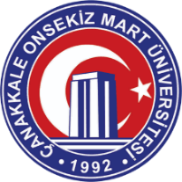 T.C.ÇANAKKALE ONSEKİZ MART ÜNİVERSİTESİDİŞ HEKİMLİĞİ FAKÜLTESİPERİODONTOLOJİ ANABİLİM DALI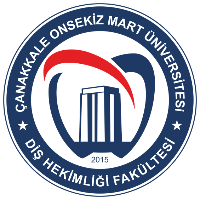 Adı, Soyadı Kurumu Uzmanlık Eğitim Dönemi Uzmanlık Eğitimi Sorumlusu Sıra Sayfa: 1 Kişisel Bilgiler 2 Mesleki Tecrübeleri 3 Uzmanlık Sınavı ile ilgili Bilgiler 4 Diş Hekimliğinde Uzmanlık ile İlgili kanun/yönetmelik 5 Uzmanlık Eğitiminin Amacı6 TUKMOS çekirdek müfredat7Uzmanlık öğrencisi karnesi ile ilgili bilgiler8 Eğitim Planı 9Rotasyonlar10 Klinik Uygulamalar (6 aylık hedefler) 11 Eğitim Öğretim Faaliyetlerine Katılım 12 Bilimsel Araştırma Faaliyetleri13 İdari Görevleri 14Birinci altı aylık dönem faaliyetleri/değerlendirmesi 15İkinci altı aylık dönem faaliyetleri/değerlendirmesi 16 Üçüncü altı aylık dönem faaliyetleri/değerlendirmesi 17Dördüncü altı aylık dönem faaliyetleri/değerlendirmesi 18Beşinci altı aylık dönem faaliyetleri/değerlendirmesi 19 Altıncı altı aylık dönem faaliyetleri/değerlendirmesi 20Yedinci altı aylık dönem faaliyetleri/değerlendirmesi 21 Genel Değerlendirme-Teorik Dersler 22 Genel Değerlendirme-Pratik Uygulamalar 23 Genel Değerlendirme-Pratik Eğitim Öğretim Faaliyetlerine Katılım 24 Genel Değerlendirme-Rotasyonlar 25Uzmanlık Tezi FOTO Adı-Soyadı: TC Kimlik no: Doğum yeri-tarihi: Uyruğu: İletişim Bilgileri İlköğretim Orta öğretim Üniversite öncesi eğitiminde gösterdiği başarılar / ödüller Bildiği Yabancı Diller (Dil Sınavı dönemi-puanı) Lisansüstü Eğitim Sınavı  (LES dönemi-puanı) Diş Hekimliği Fakültesi: Girdiği tarih: Mezun olduğu tarih: Mezuniyet not ortalaması: Diş Hekimliği Fakültesi eğitimi boyunca gösterdiği başarılar/ödüller: Diş Hekimliği Fakültesi eğitimi boyunca katıldığı yurtiçi ve yurtdışı eğitim programları: Çalıştığı kurumlar ve görevi: Katıldığı eğitim programları:  Uzmanlık sınavını kazandığı DUS Dönemi Derecesi Uzmanlık eğitimine başlama tarihi: Eğitim Danışmanının Adı Soyadı:  Uzmanlık eğitimini tamamlama tarihi: RotasyonDönemSüreAnesteziyoloji ve ReanimasyonBirinci yıl içerisinde1 ayAğız, Diş ve Çene Cerrahisiİkinci yıl içerisinde1 ayUygulanan tedaviUygulama sayısıHedef sayı +/-1 Det-pol 2 Okluzyon değerlendirmesi 3 Periodontal Splint 4 Florlama-hassasiyet tedavisi 5 Sistemik hastalıklı bireylerde periodontal değerlendirme ve periodontal tedavi Tarih Konu Danışman 1 Olgu sunumu 2 Seminer sunumu 3 Makale toplantısı 4 Katıldığı kongre-sempozyum konferanslar  5 Kongre sunumları Dersin KoduDersin AdıDersin DönemiHaftalık Ders SaatiSorumlu Öğr. Üyeleri1 Tedavi uygulamalarında yetkinlik  2 Hastalarla ilişki  3 İş arkadaşlarıyla ilişkileri 4 Yardımcı personel ile ilişkileri 5 ÖnerilerUygulanan tedavi Uygulama sayısı Hedef sayı +/- 1 Det-pol 2 SGK 3 Frenektomi 4 Flap Operasyonu (başlangıç düzeyinde) 5Otojen Kan Ürünleri Kullanma6 Akut periodontal hastalıkların tedavisi veya acil tedavi 7 Faz-1 Periodontal Tedavi8Sistemik hastalıklı bireylerde periodontal değerlendirme ve periodontal tedavi9 LASER Tarih Konu Danışman 1 Olgu sunumu 2 Seminer sunumu 3 Makale toplantısı 4 Katıldığı kongre-sempozyum konferanslar 5 Kongre sunumları Dersin KoduDersin AdıDersin DönemiHaftalık Ders SaatiSorumlu Öğr. Üyeleri1 Tedavi uygulamalarında yetkinlik  2 Hastalarla ilişki  3 İş arkadaşlarıyla ilişkileri 4 Yardımcı personel ile ilişkileri 5 ÖnerilerUygulanan tedavi Uygulama sayısı Hedef sayı +/- 1 Det-pol 2 SGK 3 Rezektif Periodontal Cerrahi, Kron Yükseltme 4 SDG 5 Gingivektomi/Gingivoplasti 6 Faz-1 Periodontal Tedavi 7 Otojen Kan Ürünleri Kullanma8 LASER Tarih Konu Danışman 1 Olgu sunumu 2 Seminer sunumu 3 Makale toplantısı 4 Katıldığı kongre-sempozyumkonferanslar 5 Kongre sunumları Dersin KoduDersin AdıDersin DönemiHaftalık Ders SaatiSorumlu Öğr. Üyeleri1 Tedavi uygulamalarında yetkinlik  2 Hastalarla ilişki  3 İş arkadaşlarıyla ilişkileri 4 Yardımcı personel ile ilişkileri 5 ÖnerilerUygulanan tedavi Uygulama sayısı Hedef sayı +/- 1 Det-pol 2 SGK 3 Flap Operasyonu (ileri düzeyde) 4 BDG-KPF-LPF 5 SDG 6 İmplant Cerrahisi 7Otojen Kan Ürünleri Kullanma8LASER Tarih Konu Danışman 1 Olgu sunumu 2 Seminer sunumu 3 Makale toplantısı 4 Katıldığı 	kongre-sempozyum-konferanslar 5 Kongre sunumları Dersin KoduDersin AdıDersin DönemiHaftalık Ders SaatiSorumlu Öğr. Üyeleri1 Tedavi uygulamalarında yetkinlik  2 Hastalarla ilişki  3 İş arkadaşlarıyla ilişkileri 4 Yardımcı personel ile ilişkileri 5 ÖnerilerUygulanan tedavi Uygulama sayısı Hedef sayı +/- 1 Det-pol 2 SGK 3 Flap Operasyonu (ileri düzeyde) 4 İmplant Cerrahisi5 SDG-BDG-KPF-LPF 6 Peri-implantitis tedavisi 7 Hemisection-kök amputasyonu 8 Otojen Kan Ürünleri Kullanımı9Botoks Uygulaması10LASERTarih Konu Danışman 1 Olgu sunumu 2 Seminer sunumu 3 Makale toplantısı 4 Katıldığı 	kongre-sempozyum-konferanslar 5 Kongre sunumları Dersin KoduDersin AdıDersin DönemiHaftalık Ders SaatiSorumlu Öğr. Üyeleri1 Tedavi uygulamalarında yetkinlik  2 Hastalarla ilişki  3 İş arkadaşlarıyla ilişkileri 4 Yardımcı personel ile ilişkileri 5 ÖnerilerUygulanan tedavi Uygulama sayısı Hedef sayı +/- 1 Det-pol 2 SGK 3 Flap operasyonu 4 İmplant cerrahisi 5 Sinüs augmentasyonu 6 Kemik augmentasyonu 7Otojen Kan Ürünleri Kullanımı8Botoks9LASERTarih Konu Danışman 1 Olgu sunumu 2 Seminer sunumu 3 Makale toplantısı 4 Katıldığı kongre-sempozyum-konferanslar 5 Kongre sunumları Dersin KoduDersin AdıDersin DönemiHaftalık Ders SaatiSorumlu Öğr. Üyeleri1 Tedavi uygulamalarında yetkinlik  2 Hastalarla ilişki  3 İş arkadaşlarıyla ilişkileri 4 Yardımcı personel ile ilişkileri 5 ÖnerilerUygulanan tedavi Uygulama sayısı Hedef sayı +/- 1 Det-pol 2 SGK 3 Flap operasyonu 4 İmplant cerrahisi 5 Sinüs augmentasyonu 6 Kemik augmentasyonu 7 Yumuşak doku augmentasyonu 8Botoks 9LASERTarih Konu Danışman 1 Olgu sunumu 2 Seminer sunumu 3 Makale toplantısı 4 Katıldığı kongre-sempozyum-konferanslar 5 Kongre sunumları Dersin KoduDersin AdıDersin DönemiHaftalık Ders SaatiSorumlu Öğr. Üyeleri1 Tedavi uygulamalarında yetkinlik  2 Hastalarla ilişki  3 İş arkadaşlarıyla ilişkileri 4 Yardımcı personel ile ilişkileri 5 Öneriler